Publicado en Sevilla el 23/12/2015 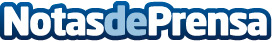 El Hospital Viamed Santa Ángela de la Cruz, primer centro privado de Sevilla en incorporar un quirófano híbrido para procedimientos endovasculares mínimamente invasivosSe trata de una sala híbrida que se puede utilizar como sala de hemodinámica y quirófano, proporcionando mayor confort y seguridad a pacientes y profesionales

Datos de contacto:Gabinete de Comunicación943223750Nota de prensa publicada en: https://www.notasdeprensa.es/el-hospital-viamed-santa-angela-de-la-cruz_1 Categorias: Medicina Andalucia Emprendedores Ciberseguridad http://www.notasdeprensa.es